Tordasi Mesevár Óvoda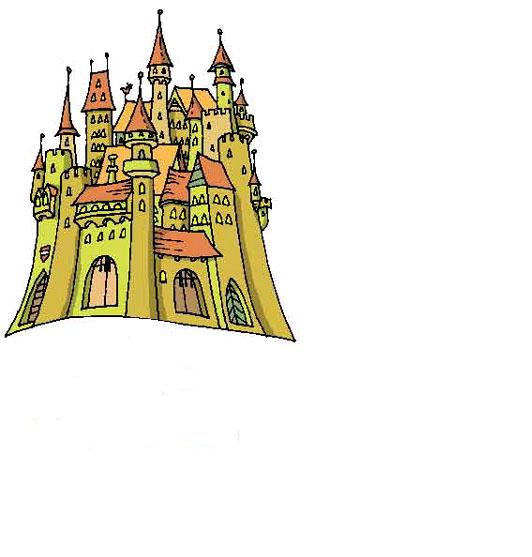 2463. Tordas, Szabadság út 134. 06-22/467-502 41. melléktordasi.ovi@gmail.comOM azonosító: 203255 Ikt.sz:2021……..JELENTKEZÉSI LAP	Óvodai felvételhez	2021/2022. nevelési évreA gyermek neve:……………………………………………………………………………………………………………………………………Állampolgársága:……………………………………………Tartózkodási engedély száma:(nem magyar állampolgár esetén)………………………………………………….Születési helye:………………………………………….Születési ideje:…………………………………………….Lakcíme:………………………………………………………………………………………………………………………………………………Bejelentkezés ideje:………………..Tartózkodási hely:………………………………………………………………………………………………………………………………..Bejelentkezés ideje:…………………Személyazonosító száma:………………………………………………….TAJ száma:……………………………………………Anya neve:…………………………………………………………………………………………………………………………………………..Anya munkahelye:………………………………………………………………………………………………………………………………..Anya lakhelye:………………………………………………………………………………………………………………………………………Anya tartózkodási helye:……………………………………………………………………………………………………………………….Telefonszám:…………………………………………………………….e-mail.:………………………………………………………………Gyesen van-e:……………….....Apa/gondviselő neve:…………………………………………………………………………………………………………………………..Apa/gondviselő munkahelye:……………………………………………………………………………………………………………….Apa/gondviselő lakhelye:……………………………………………………………………………………………………………………..Apa/gondviselő tartózkodási helye:……………………………………………………………………………………………………..Telefonszám:……………………………………………………e-mail.:……………………………………………………………………….Honnan jön a gyermek óvodába?: otthonról - bölcsődéből  Jelenleg jár-e óvodába: igen / nem (A megfelelő részt kérem aláhúzni!)Amennyiben óvodába jár az intézmény neve, címe:……………………………………….........................................…………………………………………………………………………………………………………………………………………………………….Testvérek száma:……ebből óvodás……….általános iskolás…...középiskolás…………Testvérek neve, kora:…………………………………………………………………………………………………………………………..…………………………………………………………………………………………………………………………………………………………….Felvétel esetén gyermekem jogosult ingyenes óvodai étkezésre, mert:rendszeres gyermekvédelmi kedvezményben részesül……..év……hónap……napjátólTartósan beteg vagy fogyatékoscsaládjában három vagy több gyermeket nevelneknevelésbe vételét ………………………………………………… rendelte elcsaládjában az egy főre jutó havi jövedelem nem haladja meg a törvény által meghatározott összeget.Gyermekem speciális étkezést igényel:gluténmentes, tej és tojásmentes, cukorbeteg, teljes diétaGyermekemnek olyan betegsége van, amely folyamatos kezelést igényel: igen-nemha igen a betegség…………………………………………………………………………………………………………………………………Gyermekem szobatiszta: igen-nem(A megfelelő részt szíveskedjen aláhúzással jelölni.)Büntetőjogi felelősségem tudatában kijelentem, hogy a fenti adatok a valóságnak megfelelnek.Tordas, 2021…………….hó……….nap…………………………………………………………………..                             ……………………………………………………………….                                  szülő                                                                                           óvodavezetőMelléklet:Szakértői vélemény sajátos nevelési igényrőlHatározat hátrányos helyzet megállapításárólHatározat rendszeres gyermekvédelmi kedvezményrőlSzakorvosi vélemény